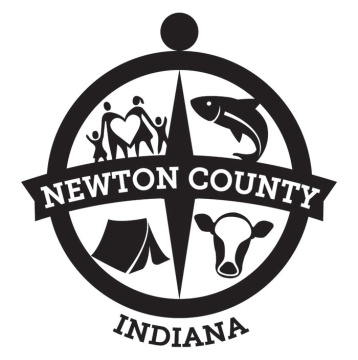 Newton County CourthouseSeptember 5, 20233:00 P.M.Call Meeting to OrderPledge to Flag – Jamie RoweApprove Meeting Minutes – 8/21/2023 (Executive Session) & 8/21/2023 (Regular Mtg)Approve Payroll/Longevity – 9/1/2023Approve Claims – 9/5/2023COUNTY DEPARTMENTS:Building/Plan CommissionE911 – Request for PTO ExtensionEconomic DevelopmentEMA DirectorEMS DirectorHealth DepartmentHighway Department I.T.MaintenancePurdue ExtensionRecyclingSoil & Water VSO ELECTED OFFICES:AssessorAuditorClerk / CourtsCoronerProsecutorRecorderSheriff Surveyor/Drainage Board – Lake Village Drainage Improvement TreasurerOLD BUSINESSOrdinance BookLandfill Tipping FeeWind/Solar OrdinanceEvent OrdinanceInternal Controls OrdinanceEmergency Closing Policy for HandbookRoad Use Agreement for Reynold’s SolarNuisance OrdinanceNEW BUSINESSOther MattersCounty AttorneyPublic CommentsAdjournmentAPPOINTMENTS:      3:15pm – Robert Raszewski; Verizon Wireless Cell Tower OpportunityNext Commissioners’ Meeting is Monday, September 18, 2023 at the Government CenterNext Council Meeting is Friday, September 8, 2023 at the Government CenterGlen A. Cain ~ Kyle D. Conrad ~ Abbey Rossiter